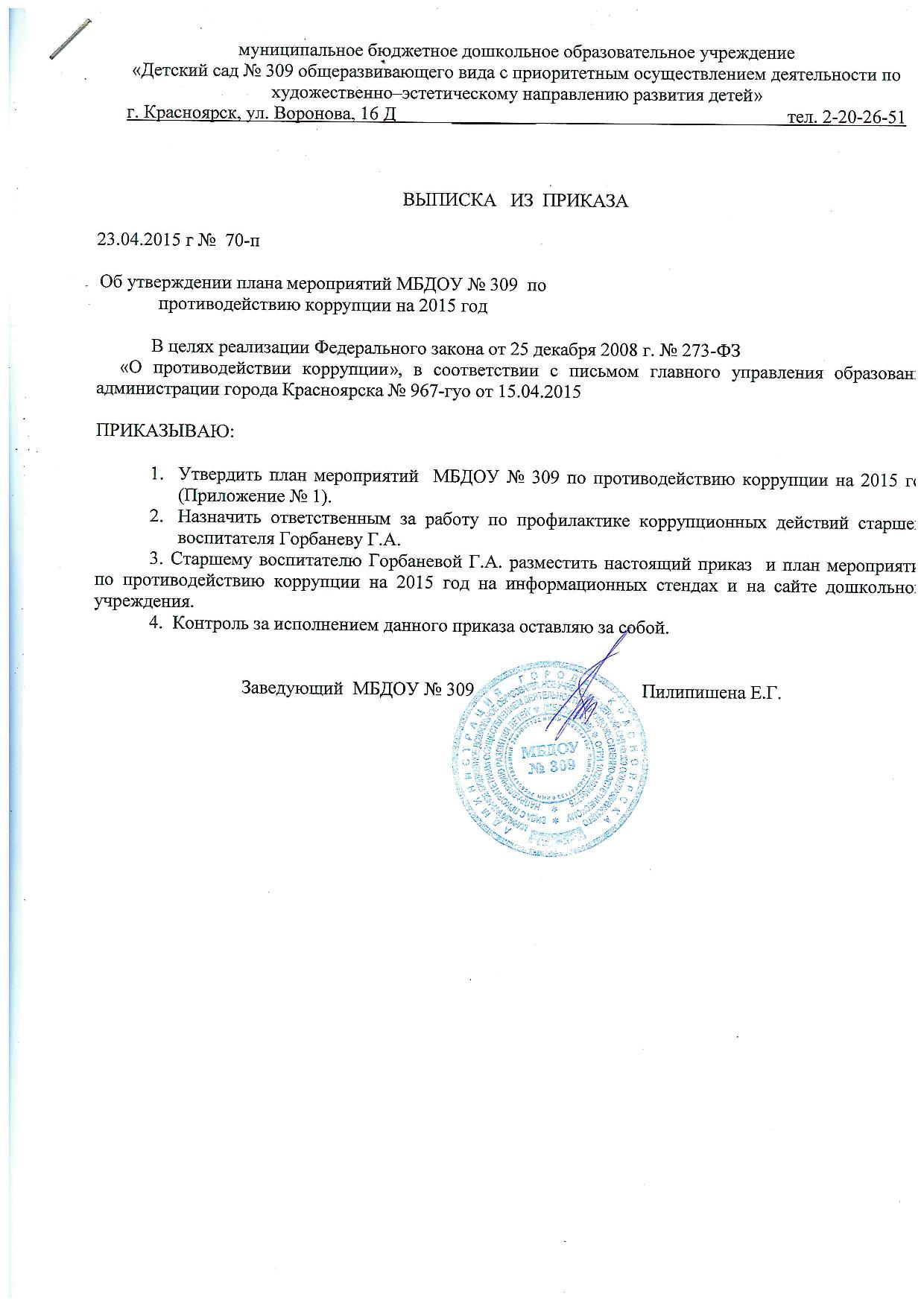 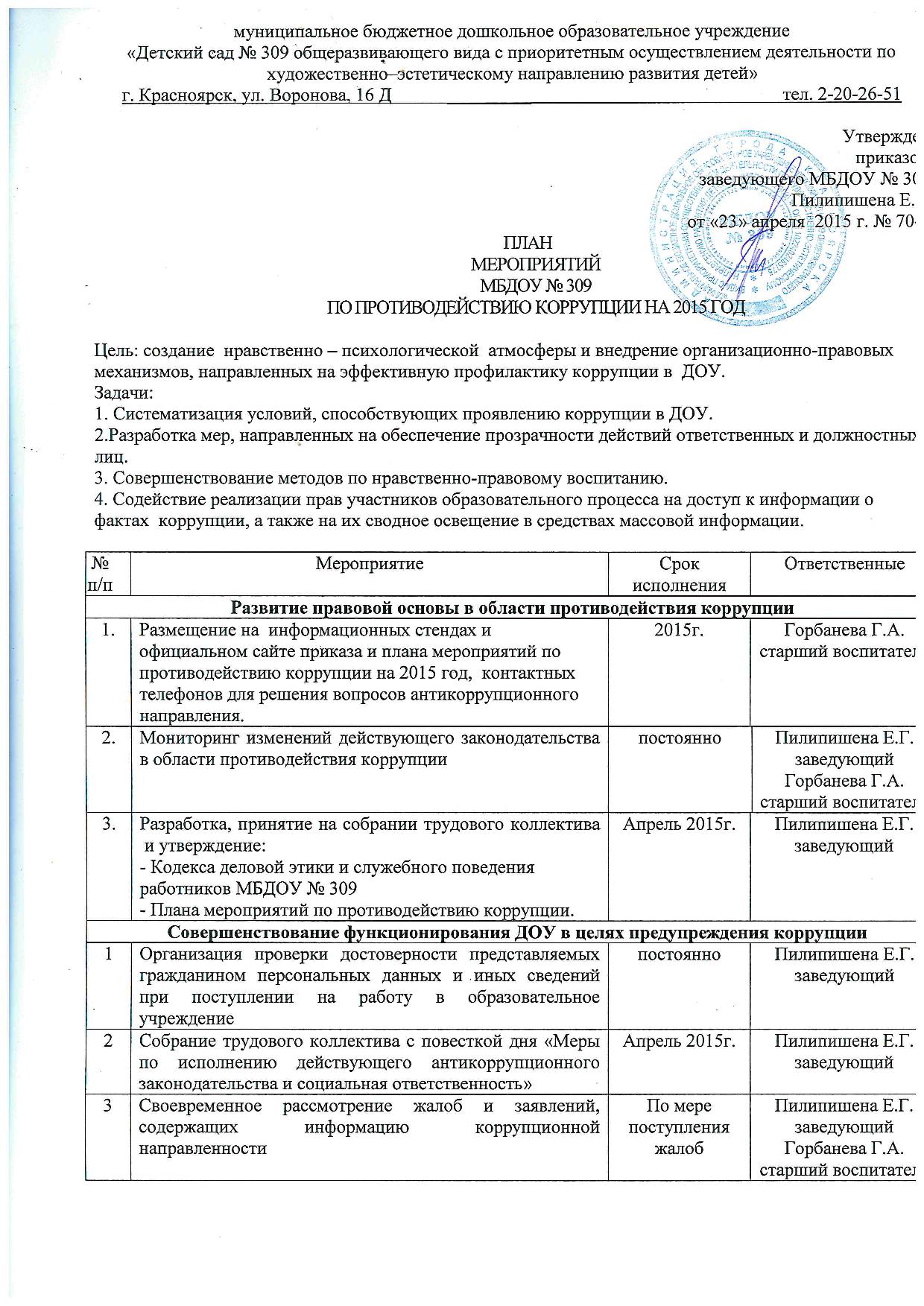 4Организация и проведение инвентаризации имущества, анализ эффективности его использованияпостоянноПилипишена Е.Г.заведующийКарпюк Е.А. заместитель заведующего по АХР5Проведение внутреннего контроля: - организация и проведение учебных занятий; - организация питания воспитанников; -соблюдение прав всех участников   образовательного процесса; - работы по обращениям граждан.постоянноПилипишена Е.Г.заведующий6Контроль за соблюдением сотрудниками  «Кодекса деловой этики и служебного поведения работников ДОУ»постоянноПилипишена Е.Г.заведующийДоступность информации о системе образованияДоступность информации о системе образованияДоступность информации о системе образованияДоступность информации о системе образования1Размещение на сайте МБДОУ № 309                                      нормативно-правовых и локальных актов:Образовательная программа ДОУ;Сетка НОД на учебный год;Порядок и приём воспитанников в ДОУ;Публичный отчет заведующего   об образовательной и финансово-хозяйственной деятельности;Отчет о целевом расходовании бюджетных средств, выделенных на ремонт, а также приобретение оборудования, мебели, инвентаря для нужд ДОУВ течение годаГорбанева Г.А.старший воспитатель2Размещение на информационном стендеЛицензии, свидетельства об аккредитации, Устава, Правила внутреннего трудового распорядка и т.д.Нормативных актов о режиме работы ДОУПорядка проведения диагностики воспитанников ДОУ.В течение годаПилипишена Е.Г.заведующийСовершенствование управления в целях предупреждения коррупцииСовершенствование управления в целях предупреждения коррупцииСовершенствование управления в целях предупреждения коррупцииСовершенствование управления в целях предупреждения коррупции1Экспертиза жалоб,  заявлений и обращений граждан о злоупотреблениях служебным положением, фактах вымогательства, взяток2Формирование пакета документов по действующему законодательству необходимого для проведения работы по предупреждению коррупционных правонарушенийВ течение годаПилипишена Е.Г.заведующийВзаимодействие ДОУ и родителей (законных представителей) воспитанниковВзаимодействие ДОУ и родителей (законных представителей) воспитанниковВзаимодействие ДОУ и родителей (законных представителей) воспитанниковВзаимодействие ДОУ и родителей (законных представителей) воспитанников1 Информирование родителей (законных представителей) о правилах приема в ДОУВ течение годаПилипишена Е.Г.заведующий2Информирование родителей (законных представителей) о нормативно-правовой документации  ДОУВ течение годаПилипишена Е.Г.заведующий3Проведение ежегодного опроса родителей (законных представителей)  воспитанников с целью определения степени их удовлетворенности работой ДОУ, качеством предоставляемых образовательных услугНоябрь, майВоспитатели групп4Обеспечение функционирования сайта ДОУ, в соответствии с Федеральным законодательством,  размещения на нем информации о деятельности ДОУ, правил приема в ДОУ. Разработка  раздела с информацией об осуществлении мер по противодействию коррупции в ДОУ.В течение годаГорбанева Г.А.старший воспитатель 5Организация личных приемов заведующим ДОУ родителей по вопросам предупреждения коррупционных проявленийВ течение годаПилипишена Е.Г.заведующийВзаимодействие с правоохранительными органами.Взаимодействие с правоохранительными органами.Взаимодействие с правоохранительными органами.Взаимодействие с правоохранительными органами.1Принятие мер по устранению нарушений антикоррупционного законодательства РФ, причин и условий проявления коррупции в образовательной системе, указанных в судебных актах, актах прокурорского реагирования, представлениях правоохранительных органов.По мере поступления документаПилипишена Е.Г.заведующий2Информирование правоохранительных органов о выявленных фактах коррупции в сфере деятельности.При выявлении фактовПилипишена Е.Г.заведующий3Оказание содействия правоохранительным органам и проведение проверок информации по коррупционным правонарушениям.В течение годаПилипишена Е.Г.заведующий